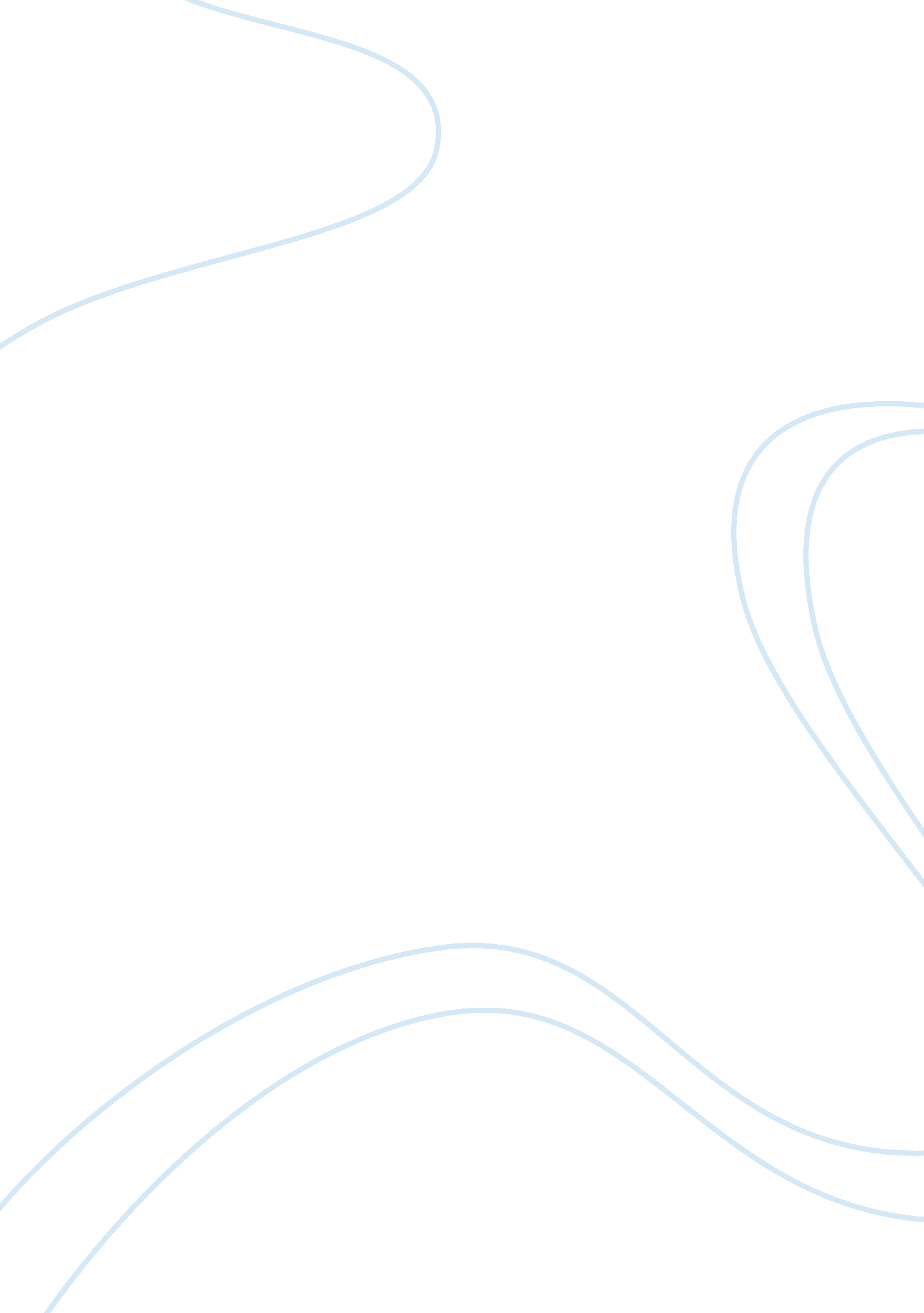 News report sampleSociology, Violence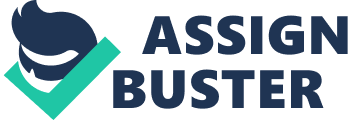 Local china authorities blamed a slashing riot that killed 29 people and injured 130 at the train station in southern China to be a terrorist attack. The violence exploded about 9 p. m. in the city of Kunming. The attack was planned by a group of criminals, armed with machetes and knives, who attacked civilians in China on March 1st. Authorities accused Muslim separatists from the northwestern province of Xinjiang in organizing the attack. 
A group of unidentified people, dressed in black and same cloth, armed with knives at-tacked people at the station in Kunming and began to stab people randomly. 
When police arrived at the crime scene, they opened fire on the attackers and four of them died. The remaining suspects managed to escape from the crime scene. 
Law enforcement agencies of Kunming reported that found evidence at the crime scene points to the separatist organization of Xinjiang. Details of the incident are still not that clear, however, the Chinese authorities have already called the incident " an organized terrorist attack." 
Telling more about the background on the event, it is worth mentioning that on Xinjiang province live mainly Uighur Muslims, who want to gain autonomy and request an terminate a public pressure on their religion. 
Chinese President Xi Jinping and Premier Li Keqiang sent condolences to the families of the victims and promised to find the terrorists and bring them to the capital punishment as soon as possible. 
Also worth noting is that incident took place on the eve of the annual parliamentary session of the National People's Congress. 
It is expected that the main theme of the meeting of the government will be just a question of internal security and China's struggle against separatism. References: BUCKLEY, C. (2014, March 1). Attackers With Knives Kill 29 at Chinese Rail Station. New York Times. Retrieved from http://www. nytimes. com/2014/03/02/world/asia/china. html? action= click&module= Search®ion= searchResults%230&version=&url= http%3A%2F%2Fquery. nytimes. com%2Fsearch%2Fsitesearch%2F%3Faction%3Dclick%26region%3DMasthead%26pgtype%3DHomepage%26module%3DSearchSubmit%26contentCollection%3DHomepage%26t%3Dqry765%23%2Fchina%2F30days%2F&_r= 0 